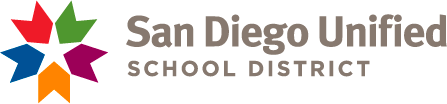 POST IN ALL CLASSROOMSانتباه الاباء , أولياء امور الطلبه , المعلمين و الطلبه , معلومات مهمه  حول مواد تعليميه ,مرافق المدرسه , و المعلمينقانون التعليم في كاليفورنيا الجزء 35186 يتطلب ان تكون مبلغ بما يلي :                                      1- يستوجب ان يكون هنالك عددا كافيا من الكتب و المواد التعليميه , و هذا يعني كل تلميذ من ضمكنهم متعلمي الانكليزيه , ان يكون لديه كتاب أو مواد تعليميه , أو الاثنان للاستعمال داخل الصف و في البيت .   2- مرافق المدرسه يستوجب ان تكون نظيفه , أمينه , و مصانه بشكل جيد.                                    3- يجب ان لا يكون هنالك نقص في أعداد المعلمين و عدم التكليف و يستوجب أن يكلف معلم لكل صف       و ليس عدد من ألاحتياطيين أم عدد من المعلمين الاحتياط . المعلم يستوجب أن يمتلك ألمؤهلات             الملائمه لتعليم الصف , من ضمنها الشهاده المطلوبه لتعليم متعلمي الانكليزيه اذا تطلب الامر , المعلم       الشاغر بمعنى لم يتم تعيين موظف واحد معتمد في بداية العام الدراسي لسنه كامله , أو اذا كان الحال        لمدة فصل دراسي واحد بمعنى لم يتم تعيين موظف واحد معتمد في بداية الفصل الدراسي لمدة فصل        دراسي واحد كامل , عدم التكليف يعني تنسيب موظف معتمد في موقع التدريس أو ألخدمات التي لا        يحمل الموظف شهاده معترف بها قانونيا أو مؤهلا لذلك , أو وضع موظف معتمد في موقع تعليم أو         خدمات في الوقت الذي لا يمتلك هذا المعتمد هذه المؤهلات .                                                أذا كنت تعتقد أن هذه المتطلبات  لم تحقق , تستطيع الحصول على نموذج الشكوى الموحد من مكتب المدرسة أو من مكتب الخدمات القانونية للقطاع  الموجود على :4100 Normal Street, Room 2148 , San Diego ,CA.92103 .يمكنك أيضاً الحصول على نسخة من نموذج الشكوى لكاليفورنيا قسم التعليم من الموقع ألإلكتروني التالي :http : // www.cde.ca.gov/re/cp/uc/.